Апрель 2020 годСоветы логопеда для родителей Лексическая тема: Профессии и инструменты 1. Причитайте ребёнку стихи В. Маяковского «Кем быть?», Д. Родари «Чем пахнут ремёсла» и обсудите их содержание.Д. РодариЧем пахнут ремёслаУ каждого дела есть запах особый:В булочной пахнет тестом и сдобой.Пахнет маляр скипидаром и краской.Пахнет стекольщик оконной замазкой.Пахнет кондитер орехом мускатным.Доктор в халате – лекарством приятным.Рыхлой землёю, полем и лугомПахнет крестьянин, идущий за плугом.Рыбой и морем пахнет рыбак.Только бездельник не пахнет никак.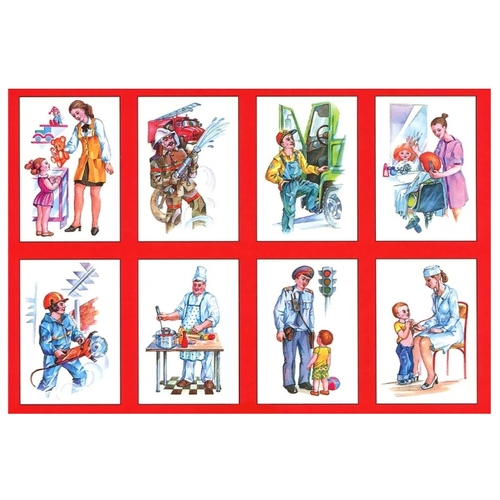 2. Дидактическая игра «Угадай профессию»:Кто строит дома-Кто разносит почту-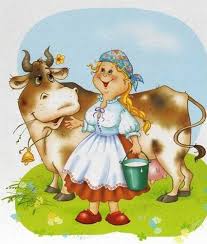 Кто убирает дворы-Кто чинит обувь-Кто шьёт одежду-Кто чинит часы-Кто водит трамвай, троллейбус-Кто учит детей в школе-Кто лечит больных-Кто воспитывает детей в детском саду-Кто выдаёт книги в библиотеке-Кто проводит экскурсии в музее-Кто играет на пианино (скрипке, баяне, гитаре, барабане)-Кто точит ножи-Кто пасёт стадо коров и овец-Кто доит коров-Кто ухаживает за домашними птицами-Кто чинит водопровод-Кто управляет самолётом-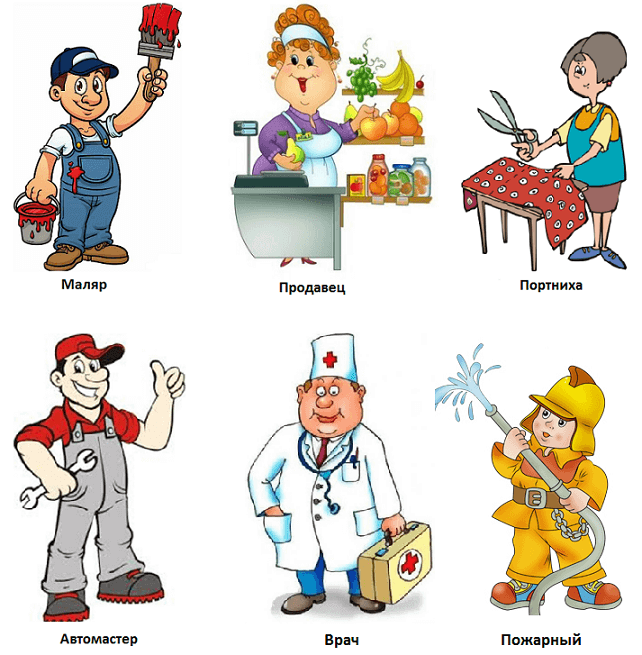 3. Упражнение «Кому что нужно для работы»:Повару-				Парикмахеру-Портному- 				Фотографу- 				Маляру-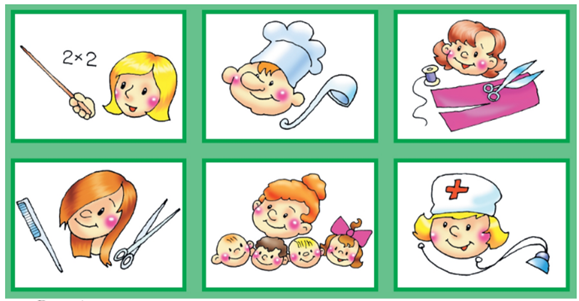 4. Обсудите с ребёнком, почему так названы профессии: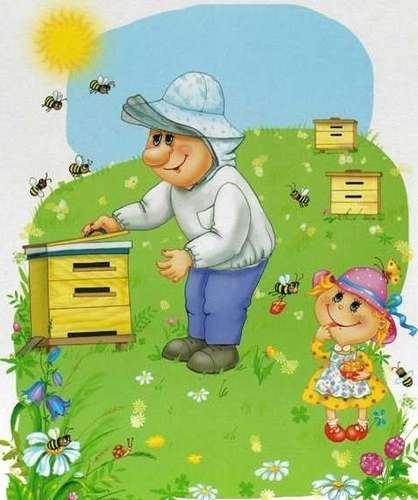 Рыболов -					Пчеловод-Лесоруб-					Трубочист-Землекоп-					Экскурсовод-5. Предложите ребёнку рассказать, что он знает о профессии родителей.Где работают родители?Как называется их профессия?Что они делают на своей работе?Как и где ты узнал(а) о профессии родителей?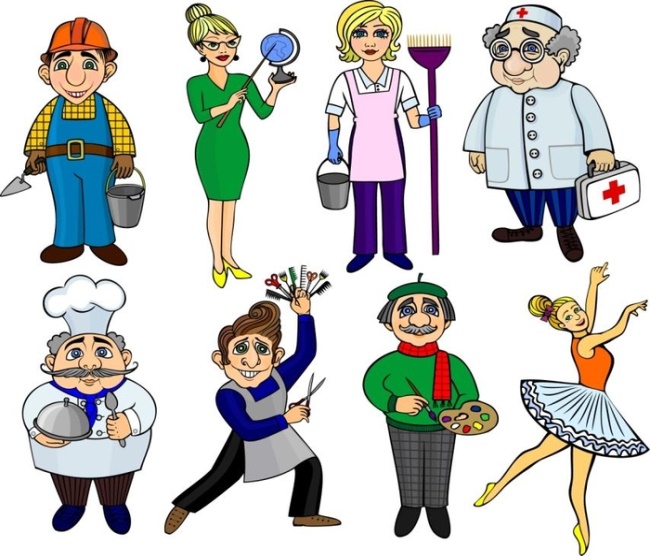 6. Обсудите с ребёнком поговорку «Мастерство везде в почёте»7. Предложите ребёнку разделить несколько слов (названий профессий) на слоги, хлопая в ладоши.8. Продолжайте выполнять задания по тетради В. Коноваловой  «Пишем и читаем».9. Повторяйте стихи и чистоговорки на автоматизацию звуков (в тетрадях для домашних заданий).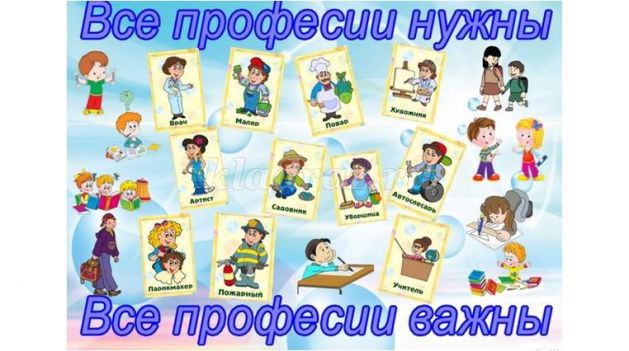 